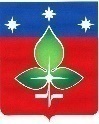 РЕВИЗИОННАЯ КОМИССИЯ ГОРОДА ПУЩИНОИНН 5039005761, КПП503901001, ОГРН 1165043053042ул. Строителей, д.18а, г. Пущино, Московская область, 142290Тел. (4967) 73-22-92; Fax: (4967) 73-55-08                                                                                                                            УТВЕРЖДАЮ                                                                              Председатель Ревизионной комиссии                                                                              ___________________Е.Е. Прасолова                                                                                                          26 декабря 2019 г. г. Пущино                                                                                                                                            26.12.2019 г.Экспертное заключение № 11Ревизионной комиссии города Пущино на Проект решения Совета депутатов городского округа Пущино  «О внесении изменений в решение Совета депутатов от 28.11.2019 № 28/06 «О бюджете городского округа Пущино на 2020 год и на плановый период 2021 и 2022 годов»» Экспертное заключение на Проект решения Совета депутатов городского округа Пущино «О внесении изменений в решение Совета депутатов от 28.11.2019 № 28/06 «О бюджете городского округа Пущино на 2020 год и на плановый период 2021 и 2022 годов» подготовлено Ревизионной комиссией города Пущино в соответствии с требованиями статьи 157 Бюджетного кодекса РФ, Положением о Ревизионной комиссии города Пущино, утвержденного решением Совета депутатов №68/13 от 19.02.2015 г. (с изменениями и дополнениями), Планом работы Ревизионной комиссии города Пущино на 2019 год, утвержденным Приказом Председателя Ревизионной комиссии города Пущино № 38 от «28» декабря 2018 г (с изменениями и дополнениями).Изменения, вносимые в бюджет городского округа Пущино, обусловлены увеличением объема бюджета на 2020 год по доходам и расходам на 185001 тыс. рублей. Размер дефицита бюджета остался неизменным и составляет 14805 тыс. рублей, что не превышает годовой лимит, установленный статьей 92.1 Бюджетного кодекса РФ.В итоге имеются следующие основные изменения бюджета городского округа Пущино на 2020 год:Наблюдается рост объема безвозмездных поступлений на 185001 тыс. рублей в результате увеличения размера выделяемых:	1) дотаций на софинансирование мероприятий по переселению граждан из аварийного жилищного фонда в размере 14088 тыс. рублей; на мероприятия по благоустройству городского округа Пущино – 1995 тыс. рублей. 	2) субсидий на обеспечение мероприятий по переселению граждан из аварийного жилищного фонда в размере 174459 тыс. рублей;	2) субвенций на осуществление полномочий по первичному воинскому учету в размере 4 тыс. рублей;	При этом наблюдается сокращение:	- дотации на мероприятия по улучшению жилищных условий отдельных категорий многодетных семей в размере 40 тыс. рублей;	- субсидии на мероприятия по организации отдыха детей в каникулярное время в размере 54 тыс. рублей;	- субсидии на реализацию мероприятий по улучшению жилищных условий многодетных семей – 4019 тыс. рублей;	- субвенции на финансовое обеспечение государственных гарантий реализации прав граждан на получение общедоступного и бесплатного дошкольного, начального общего, основного общего, среднего общего образования в размере 1432 тыс. рублей.	Проект решения Совета депутатов городского округа Пущино «О внесении изменений в решение Совета депутатов от 28.11.2019 № 28/06 «О бюджете городского округа Пущино на 2020 год и на плановый период 2021 и 2022 годов» в целом соответствует нормам бюджетного законодательства и отражает соблюдение основных принципов бюджетной системы РФ.		Ревизионная комиссия города Пущино предлагает Совету депутатов городского округа Пущино рассмотреть проект решения Совета депутатов города Пущино «О внесении изменений в решение Совета депутатов от 28.11.2019 № 28/06 «О бюджете городского округа Пущино на 2020 год и на плановый период 2021 и 2022 годов» с учетом настоящего Заключения.Инспектор Ревизионной комиссии                                                                   Мордакина Г.Н.